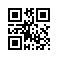 Strana:  1 z Strana:  1 z 11111Odběratel:Odběratel:Odběratel:Odběratel:Odběratel:Odběratel:Univerzita J. E. Purkyně
Pasteurova 3544/1
400 96 ÚSTÍ NAD LABEM
Česká republikaUniverzita J. E. Purkyně
Pasteurova 3544/1
400 96 ÚSTÍ NAD LABEM
Česká republikaUniverzita J. E. Purkyně
Pasteurova 3544/1
400 96 ÚSTÍ NAD LABEM
Česká republikaUniverzita J. E. Purkyně
Pasteurova 3544/1
400 96 ÚSTÍ NAD LABEM
Česká republikaUniverzita J. E. Purkyně
Pasteurova 3544/1
400 96 ÚSTÍ NAD LABEM
Česká republikaUniverzita J. E. Purkyně
Pasteurova 3544/1
400 96 ÚSTÍ NAD LABEM
Česká republikaUniverzita J. E. Purkyně
Pasteurova 3544/1
400 96 ÚSTÍ NAD LABEM
Česká republikaUniverzita J. E. Purkyně
Pasteurova 3544/1
400 96 ÚSTÍ NAD LABEM
Česká republikaUniverzita J. E. Purkyně
Pasteurova 3544/1
400 96 ÚSTÍ NAD LABEM
Česká republikaUniverzita J. E. Purkyně
Pasteurova 3544/1
400 96 ÚSTÍ NAD LABEM
Česká republikaUniverzita J. E. Purkyně
Pasteurova 3544/1
400 96 ÚSTÍ NAD LABEM
Česká republikaUniverzita J. E. Purkyně
Pasteurova 3544/1
400 96 ÚSTÍ NAD LABEM
Česká republikaPID:PID:PID:PID:PID:Odběratel:Odběratel:Odběratel:Univerzita J. E. Purkyně
Pasteurova 3544/1
400 96 ÚSTÍ NAD LABEM
Česká republikaUniverzita J. E. Purkyně
Pasteurova 3544/1
400 96 ÚSTÍ NAD LABEM
Česká republikaUniverzita J. E. Purkyně
Pasteurova 3544/1
400 96 ÚSTÍ NAD LABEM
Česká republikaUniverzita J. E. Purkyně
Pasteurova 3544/1
400 96 ÚSTÍ NAD LABEM
Česká republikaUniverzita J. E. Purkyně
Pasteurova 3544/1
400 96 ÚSTÍ NAD LABEM
Česká republikaUniverzita J. E. Purkyně
Pasteurova 3544/1
400 96 ÚSTÍ NAD LABEM
Česká republikaUniverzita J. E. Purkyně
Pasteurova 3544/1
400 96 ÚSTÍ NAD LABEM
Česká republikaUniverzita J. E. Purkyně
Pasteurova 3544/1
400 96 ÚSTÍ NAD LABEM
Česká republikaUniverzita J. E. Purkyně
Pasteurova 3544/1
400 96 ÚSTÍ NAD LABEM
Česká republikaUniverzita J. E. Purkyně
Pasteurova 3544/1
400 96 ÚSTÍ NAD LABEM
Česká republikaUniverzita J. E. Purkyně
Pasteurova 3544/1
400 96 ÚSTÍ NAD LABEM
Česká republikaUniverzita J. E. Purkyně
Pasteurova 3544/1
400 96 ÚSTÍ NAD LABEM
Česká republikaPID:PID:PID:PID:PID:22248100532224810053Odběratel:Odběratel:Odběratel:Univerzita J. E. Purkyně
Pasteurova 3544/1
400 96 ÚSTÍ NAD LABEM
Česká republikaUniverzita J. E. Purkyně
Pasteurova 3544/1
400 96 ÚSTÍ NAD LABEM
Česká republikaUniverzita J. E. Purkyně
Pasteurova 3544/1
400 96 ÚSTÍ NAD LABEM
Česká republikaUniverzita J. E. Purkyně
Pasteurova 3544/1
400 96 ÚSTÍ NAD LABEM
Česká republikaUniverzita J. E. Purkyně
Pasteurova 3544/1
400 96 ÚSTÍ NAD LABEM
Česká republikaUniverzita J. E. Purkyně
Pasteurova 3544/1
400 96 ÚSTÍ NAD LABEM
Česká republikaUniverzita J. E. Purkyně
Pasteurova 3544/1
400 96 ÚSTÍ NAD LABEM
Česká republikaUniverzita J. E. Purkyně
Pasteurova 3544/1
400 96 ÚSTÍ NAD LABEM
Česká republikaUniverzita J. E. Purkyně
Pasteurova 3544/1
400 96 ÚSTÍ NAD LABEM
Česká republikaUniverzita J. E. Purkyně
Pasteurova 3544/1
400 96 ÚSTÍ NAD LABEM
Česká republikaUniverzita J. E. Purkyně
Pasteurova 3544/1
400 96 ÚSTÍ NAD LABEM
Česká republikaUniverzita J. E. Purkyně
Pasteurova 3544/1
400 96 ÚSTÍ NAD LABEM
Česká republikaPID:PID:PID:PID:PID:22248100532224810053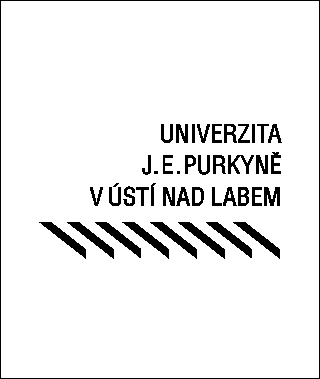 Univerzita J. E. Purkyně
Pasteurova 3544/1
400 96 ÚSTÍ NAD LABEM
Česká republikaUniverzita J. E. Purkyně
Pasteurova 3544/1
400 96 ÚSTÍ NAD LABEM
Česká republikaUniverzita J. E. Purkyně
Pasteurova 3544/1
400 96 ÚSTÍ NAD LABEM
Česká republikaUniverzita J. E. Purkyně
Pasteurova 3544/1
400 96 ÚSTÍ NAD LABEM
Česká republikaUniverzita J. E. Purkyně
Pasteurova 3544/1
400 96 ÚSTÍ NAD LABEM
Česká republikaUniverzita J. E. Purkyně
Pasteurova 3544/1
400 96 ÚSTÍ NAD LABEM
Česká republikaUniverzita J. E. Purkyně
Pasteurova 3544/1
400 96 ÚSTÍ NAD LABEM
Česká republikaUniverzita J. E. Purkyně
Pasteurova 3544/1
400 96 ÚSTÍ NAD LABEM
Česká republikaUniverzita J. E. Purkyně
Pasteurova 3544/1
400 96 ÚSTÍ NAD LABEM
Česká republikaUniverzita J. E. Purkyně
Pasteurova 3544/1
400 96 ÚSTÍ NAD LABEM
Česká republikaUniverzita J. E. Purkyně
Pasteurova 3544/1
400 96 ÚSTÍ NAD LABEM
Česká republikaUniverzita J. E. Purkyně
Pasteurova 3544/1
400 96 ÚSTÍ NAD LABEM
Česká republikaSmlouva:Smlouva:Smlouva:Smlouva:Smlouva:22248100532224810053Univerzita J. E. Purkyně
Pasteurova 3544/1
400 96 ÚSTÍ NAD LABEM
Česká republikaUniverzita J. E. Purkyně
Pasteurova 3544/1
400 96 ÚSTÍ NAD LABEM
Česká republikaUniverzita J. E. Purkyně
Pasteurova 3544/1
400 96 ÚSTÍ NAD LABEM
Česká republikaUniverzita J. E. Purkyně
Pasteurova 3544/1
400 96 ÚSTÍ NAD LABEM
Česká republikaUniverzita J. E. Purkyně
Pasteurova 3544/1
400 96 ÚSTÍ NAD LABEM
Česká republikaUniverzita J. E. Purkyně
Pasteurova 3544/1
400 96 ÚSTÍ NAD LABEM
Česká republikaUniverzita J. E. Purkyně
Pasteurova 3544/1
400 96 ÚSTÍ NAD LABEM
Česká republikaUniverzita J. E. Purkyně
Pasteurova 3544/1
400 96 ÚSTÍ NAD LABEM
Česká republikaUniverzita J. E. Purkyně
Pasteurova 3544/1
400 96 ÚSTÍ NAD LABEM
Česká republikaUniverzita J. E. Purkyně
Pasteurova 3544/1
400 96 ÚSTÍ NAD LABEM
Česká republikaUniverzita J. E. Purkyně
Pasteurova 3544/1
400 96 ÚSTÍ NAD LABEM
Česká republikaUniverzita J. E. Purkyně
Pasteurova 3544/1
400 96 ÚSTÍ NAD LABEM
Česká republika22248100532224810053Univerzita J. E. Purkyně
Pasteurova 3544/1
400 96 ÚSTÍ NAD LABEM
Česká republikaUniverzita J. E. Purkyně
Pasteurova 3544/1
400 96 ÚSTÍ NAD LABEM
Česká republikaUniverzita J. E. Purkyně
Pasteurova 3544/1
400 96 ÚSTÍ NAD LABEM
Česká republikaUniverzita J. E. Purkyně
Pasteurova 3544/1
400 96 ÚSTÍ NAD LABEM
Česká republikaUniverzita J. E. Purkyně
Pasteurova 3544/1
400 96 ÚSTÍ NAD LABEM
Česká republikaUniverzita J. E. Purkyně
Pasteurova 3544/1
400 96 ÚSTÍ NAD LABEM
Česká republikaUniverzita J. E. Purkyně
Pasteurova 3544/1
400 96 ÚSTÍ NAD LABEM
Česká republikaUniverzita J. E. Purkyně
Pasteurova 3544/1
400 96 ÚSTÍ NAD LABEM
Česká republikaUniverzita J. E. Purkyně
Pasteurova 3544/1
400 96 ÚSTÍ NAD LABEM
Česká republikaUniverzita J. E. Purkyně
Pasteurova 3544/1
400 96 ÚSTÍ NAD LABEM
Česká republikaUniverzita J. E. Purkyně
Pasteurova 3544/1
400 96 ÚSTÍ NAD LABEM
Česká republikaUniverzita J. E. Purkyně
Pasteurova 3544/1
400 96 ÚSTÍ NAD LABEM
Česká republikaČíslo účtu:Číslo účtu:Číslo účtu:Číslo účtu:Číslo účtu:22248100532224810053Univerzita J. E. Purkyně
Pasteurova 3544/1
400 96 ÚSTÍ NAD LABEM
Česká republikaUniverzita J. E. Purkyně
Pasteurova 3544/1
400 96 ÚSTÍ NAD LABEM
Česká republikaUniverzita J. E. Purkyně
Pasteurova 3544/1
400 96 ÚSTÍ NAD LABEM
Česká republikaUniverzita J. E. Purkyně
Pasteurova 3544/1
400 96 ÚSTÍ NAD LABEM
Česká republikaUniverzita J. E. Purkyně
Pasteurova 3544/1
400 96 ÚSTÍ NAD LABEM
Česká republikaUniverzita J. E. Purkyně
Pasteurova 3544/1
400 96 ÚSTÍ NAD LABEM
Česká republikaUniverzita J. E. Purkyně
Pasteurova 3544/1
400 96 ÚSTÍ NAD LABEM
Česká republikaUniverzita J. E. Purkyně
Pasteurova 3544/1
400 96 ÚSTÍ NAD LABEM
Česká republikaUniverzita J. E. Purkyně
Pasteurova 3544/1
400 96 ÚSTÍ NAD LABEM
Česká republikaUniverzita J. E. Purkyně
Pasteurova 3544/1
400 96 ÚSTÍ NAD LABEM
Česká republikaUniverzita J. E. Purkyně
Pasteurova 3544/1
400 96 ÚSTÍ NAD LABEM
Česká republikaUniverzita J. E. Purkyně
Pasteurova 3544/1
400 96 ÚSTÍ NAD LABEM
Česká republikaPeněžní ústav:Peněžní ústav:Peněžní ústav:Peněžní ústav:Peněžní ústav:22248100532224810053Univerzita J. E. Purkyně
Pasteurova 3544/1
400 96 ÚSTÍ NAD LABEM
Česká republikaUniverzita J. E. Purkyně
Pasteurova 3544/1
400 96 ÚSTÍ NAD LABEM
Česká republikaUniverzita J. E. Purkyně
Pasteurova 3544/1
400 96 ÚSTÍ NAD LABEM
Česká republikaUniverzita J. E. Purkyně
Pasteurova 3544/1
400 96 ÚSTÍ NAD LABEM
Česká republikaUniverzita J. E. Purkyně
Pasteurova 3544/1
400 96 ÚSTÍ NAD LABEM
Česká republikaUniverzita J. E. Purkyně
Pasteurova 3544/1
400 96 ÚSTÍ NAD LABEM
Česká republikaUniverzita J. E. Purkyně
Pasteurova 3544/1
400 96 ÚSTÍ NAD LABEM
Česká republikaUniverzita J. E. Purkyně
Pasteurova 3544/1
400 96 ÚSTÍ NAD LABEM
Česká republikaUniverzita J. E. Purkyně
Pasteurova 3544/1
400 96 ÚSTÍ NAD LABEM
Česká republikaUniverzita J. E. Purkyně
Pasteurova 3544/1
400 96 ÚSTÍ NAD LABEM
Česká republikaUniverzita J. E. Purkyně
Pasteurova 3544/1
400 96 ÚSTÍ NAD LABEM
Česká republikaUniverzita J. E. Purkyně
Pasteurova 3544/1
400 96 ÚSTÍ NAD LABEM
Česká republika2224810053222481005322248100532224810053Dodavatel:Dodavatel:Dodavatel:Dodavatel:Dodavatel:Dodavatel:Dodavatel:22248100532224810053DIČ:DIČ:DIČ:CZ44555601CZ44555601CZ44555601CZ44555601Dodavatel:Dodavatel:Dodavatel:Dodavatel:Dodavatel:Dodavatel:Dodavatel:22248100532224810053DIČ:DIČ:DIČ:CZ44555601CZ44555601CZ44555601CZ44555601IČ:IČ:2931671529316715293167152931671529316715DIČ:DIČ:CZ29316715CZ29316715CZ29316715CZ29316715CZ2931671522248100532224810053IČ:IČ:IČ:44555601445556014455560144555601IČ:IČ:2931671529316715293167152931671529316715DIČ:DIČ:CZ29316715CZ29316715CZ29316715CZ29316715CZ2931671522248100532224810053IČ:IČ:IČ:4455560144555601445556014455560122248100532224810053IČ:IČ:IČ:4455560144555601445556014455560122248100532224810053IČ:IČ:IČ:445556014455560144555601445556012224810053222481005322248100532224810053Konečný příjemce:Konečný příjemce:Konečný příjemce:Konečný příjemce:Konečný příjemce:Konečný příjemce:Konečný příjemce:Konečný příjemce:Konečný příjemce:Konečný příjemce:222481005322248100532224810053222481005322248100532224810053Platnost objednávky do:Platnost objednávky do:Platnost objednávky do:Platnost objednávky do:Platnost objednávky do:Platnost objednávky do:Platnost objednávky do:Platnost objednávky do:31.12.202231.12.202231.12.202231.12.2022Termín dodání:Termín dodání:Termín dodání:Termín dodání:Termín dodání:Termín dodání:Termín dodání:31.12.202231.12.202231.12.202231.12.2022Forma úhrady:Forma úhrady:Forma úhrady:Forma úhrady:Forma úhrady:Forma úhrady:Forma úhrady:PříkazemPříkazemPříkazemPříkazemForma úhrady:Forma úhrady:Forma úhrady:Forma úhrady:Forma úhrady:Forma úhrady:Forma úhrady:PříkazemPříkazemPříkazemPříkazemForma úhrady:Forma úhrady:Forma úhrady:Forma úhrady:Forma úhrady:Forma úhrady:Forma úhrady:PříkazemPříkazemPříkazemPříkazemTermín úhrady:Termín úhrady:Termín úhrady:Termín úhrady:Termín úhrady:Termín úhrady:Termín úhrady:Termín úhrady:Termín úhrady:Termín úhrady:Termín úhrady:Termín úhrady:Termín úhrady:Termín úhrady:Objednávka je návrhem na uzavření smlouvy dle § 1731 a násl. zákona č.89/2012 Sb., občanského zákoníku, v platném znění. Je-li plnění dle objednávky vyšší než 50.000,-Kč bez DPH, musí být objednávka dodavatelem bez zbytečného odkladu potvrzena. Uzavřená smlouva, tzn. objednávka i s potvrzením, podléhá povinnosti zveřejnění v registru smluv MV dle zákona č. 340/2015 Sb., v platném znění. ---- Na fakturu uveďte číslo objednávky. Objednávka je návrhem na uzavření smlouvy dle § 1731 a násl. zákona č.89/2012 Sb., občanského zákoníku, v platném znění. Je-li plnění dle objednávky vyšší než 50.000,-Kč bez DPH, musí být objednávka dodavatelem bez zbytečného odkladu potvrzena. Uzavřená smlouva, tzn. objednávka i s potvrzením, podléhá povinnosti zveřejnění v registru smluv MV dle zákona č. 340/2015 Sb., v platném znění. ---- Na fakturu uveďte číslo objednávky. Objednávka je návrhem na uzavření smlouvy dle § 1731 a násl. zákona č.89/2012 Sb., občanského zákoníku, v platném znění. Je-li plnění dle objednávky vyšší než 50.000,-Kč bez DPH, musí být objednávka dodavatelem bez zbytečného odkladu potvrzena. Uzavřená smlouva, tzn. objednávka i s potvrzením, podléhá povinnosti zveřejnění v registru smluv MV dle zákona č. 340/2015 Sb., v platném znění. ---- Na fakturu uveďte číslo objednávky. Objednávka je návrhem na uzavření smlouvy dle § 1731 a násl. zákona č.89/2012 Sb., občanského zákoníku, v platném znění. Je-li plnění dle objednávky vyšší než 50.000,-Kč bez DPH, musí být objednávka dodavatelem bez zbytečného odkladu potvrzena. Uzavřená smlouva, tzn. objednávka i s potvrzením, podléhá povinnosti zveřejnění v registru smluv MV dle zákona č. 340/2015 Sb., v platném znění. ---- Na fakturu uveďte číslo objednávky. Objednávka je návrhem na uzavření smlouvy dle § 1731 a násl. zákona č.89/2012 Sb., občanského zákoníku, v platném znění. Je-li plnění dle objednávky vyšší než 50.000,-Kč bez DPH, musí být objednávka dodavatelem bez zbytečného odkladu potvrzena. Uzavřená smlouva, tzn. objednávka i s potvrzením, podléhá povinnosti zveřejnění v registru smluv MV dle zákona č. 340/2015 Sb., v platném znění. ---- Na fakturu uveďte číslo objednávky. Objednávka je návrhem na uzavření smlouvy dle § 1731 a násl. zákona č.89/2012 Sb., občanského zákoníku, v platném znění. Je-li plnění dle objednávky vyšší než 50.000,-Kč bez DPH, musí být objednávka dodavatelem bez zbytečného odkladu potvrzena. Uzavřená smlouva, tzn. objednávka i s potvrzením, podléhá povinnosti zveřejnění v registru smluv MV dle zákona č. 340/2015 Sb., v platném znění. ---- Na fakturu uveďte číslo objednávky. Objednávka je návrhem na uzavření smlouvy dle § 1731 a násl. zákona č.89/2012 Sb., občanského zákoníku, v platném znění. Je-li plnění dle objednávky vyšší než 50.000,-Kč bez DPH, musí být objednávka dodavatelem bez zbytečného odkladu potvrzena. Uzavřená smlouva, tzn. objednávka i s potvrzením, podléhá povinnosti zveřejnění v registru smluv MV dle zákona č. 340/2015 Sb., v platném znění. ---- Na fakturu uveďte číslo objednávky. Objednávka je návrhem na uzavření smlouvy dle § 1731 a násl. zákona č.89/2012 Sb., občanského zákoníku, v platném znění. Je-li plnění dle objednávky vyšší než 50.000,-Kč bez DPH, musí být objednávka dodavatelem bez zbytečného odkladu potvrzena. Uzavřená smlouva, tzn. objednávka i s potvrzením, podléhá povinnosti zveřejnění v registru smluv MV dle zákona č. 340/2015 Sb., v platném znění. ---- Na fakturu uveďte číslo objednávky. Objednávka je návrhem na uzavření smlouvy dle § 1731 a násl. zákona č.89/2012 Sb., občanského zákoníku, v platném znění. Je-li plnění dle objednávky vyšší než 50.000,-Kč bez DPH, musí být objednávka dodavatelem bez zbytečného odkladu potvrzena. Uzavřená smlouva, tzn. objednávka i s potvrzením, podléhá povinnosti zveřejnění v registru smluv MV dle zákona č. 340/2015 Sb., v platném znění. ---- Na fakturu uveďte číslo objednávky. Objednávka je návrhem na uzavření smlouvy dle § 1731 a násl. zákona č.89/2012 Sb., občanského zákoníku, v platném znění. Je-li plnění dle objednávky vyšší než 50.000,-Kč bez DPH, musí být objednávka dodavatelem bez zbytečného odkladu potvrzena. Uzavřená smlouva, tzn. objednávka i s potvrzením, podléhá povinnosti zveřejnění v registru smluv MV dle zákona č. 340/2015 Sb., v platném znění. ---- Na fakturu uveďte číslo objednávky. Objednávka je návrhem na uzavření smlouvy dle § 1731 a násl. zákona č.89/2012 Sb., občanského zákoníku, v platném znění. Je-li plnění dle objednávky vyšší než 50.000,-Kč bez DPH, musí být objednávka dodavatelem bez zbytečného odkladu potvrzena. Uzavřená smlouva, tzn. objednávka i s potvrzením, podléhá povinnosti zveřejnění v registru smluv MV dle zákona č. 340/2015 Sb., v platném znění. ---- Na fakturu uveďte číslo objednávky. Objednávka je návrhem na uzavření smlouvy dle § 1731 a násl. zákona č.89/2012 Sb., občanského zákoníku, v platném znění. Je-li plnění dle objednávky vyšší než 50.000,-Kč bez DPH, musí být objednávka dodavatelem bez zbytečného odkladu potvrzena. Uzavřená smlouva, tzn. objednávka i s potvrzením, podléhá povinnosti zveřejnění v registru smluv MV dle zákona č. 340/2015 Sb., v platném znění. ---- Na fakturu uveďte číslo objednávky. Objednávka je návrhem na uzavření smlouvy dle § 1731 a násl. zákona č.89/2012 Sb., občanského zákoníku, v platném znění. Je-li plnění dle objednávky vyšší než 50.000,-Kč bez DPH, musí být objednávka dodavatelem bez zbytečného odkladu potvrzena. Uzavřená smlouva, tzn. objednávka i s potvrzením, podléhá povinnosti zveřejnění v registru smluv MV dle zákona č. 340/2015 Sb., v platném znění. ---- Na fakturu uveďte číslo objednávky. Objednávka je návrhem na uzavření smlouvy dle § 1731 a násl. zákona č.89/2012 Sb., občanského zákoníku, v platném znění. Je-li plnění dle objednávky vyšší než 50.000,-Kč bez DPH, musí být objednávka dodavatelem bez zbytečného odkladu potvrzena. Uzavřená smlouva, tzn. objednávka i s potvrzením, podléhá povinnosti zveřejnění v registru smluv MV dle zákona č. 340/2015 Sb., v platném znění. ---- Na fakturu uveďte číslo objednávky. Objednávka je návrhem na uzavření smlouvy dle § 1731 a násl. zákona č.89/2012 Sb., občanského zákoníku, v platném znění. Je-li plnění dle objednávky vyšší než 50.000,-Kč bez DPH, musí být objednávka dodavatelem bez zbytečného odkladu potvrzena. Uzavřená smlouva, tzn. objednávka i s potvrzením, podléhá povinnosti zveřejnění v registru smluv MV dle zákona č. 340/2015 Sb., v platném znění. ---- Na fakturu uveďte číslo objednávky. Objednávka je návrhem na uzavření smlouvy dle § 1731 a násl. zákona č.89/2012 Sb., občanského zákoníku, v platném znění. Je-li plnění dle objednávky vyšší než 50.000,-Kč bez DPH, musí být objednávka dodavatelem bez zbytečného odkladu potvrzena. Uzavřená smlouva, tzn. objednávka i s potvrzením, podléhá povinnosti zveřejnění v registru smluv MV dle zákona č. 340/2015 Sb., v platném znění. ---- Na fakturu uveďte číslo objednávky. Objednávka je návrhem na uzavření smlouvy dle § 1731 a násl. zákona č.89/2012 Sb., občanského zákoníku, v platném znění. Je-li plnění dle objednávky vyšší než 50.000,-Kč bez DPH, musí být objednávka dodavatelem bez zbytečného odkladu potvrzena. Uzavřená smlouva, tzn. objednávka i s potvrzením, podléhá povinnosti zveřejnění v registru smluv MV dle zákona č. 340/2015 Sb., v platném znění. ---- Na fakturu uveďte číslo objednávky. Objednávka je návrhem na uzavření smlouvy dle § 1731 a násl. zákona č.89/2012 Sb., občanského zákoníku, v platném znění. Je-li plnění dle objednávky vyšší než 50.000,-Kč bez DPH, musí být objednávka dodavatelem bez zbytečného odkladu potvrzena. Uzavřená smlouva, tzn. objednávka i s potvrzením, podléhá povinnosti zveřejnění v registru smluv MV dle zákona č. 340/2015 Sb., v platném znění. ---- Na fakturu uveďte číslo objednávky. Objednávka je návrhem na uzavření smlouvy dle § 1731 a násl. zákona č.89/2012 Sb., občanského zákoníku, v platném znění. Je-li plnění dle objednávky vyšší než 50.000,-Kč bez DPH, musí být objednávka dodavatelem bez zbytečného odkladu potvrzena. Uzavřená smlouva, tzn. objednávka i s potvrzením, podléhá povinnosti zveřejnění v registru smluv MV dle zákona č. 340/2015 Sb., v platném znění. ---- Na fakturu uveďte číslo objednávky. Objednávka je návrhem na uzavření smlouvy dle § 1731 a násl. zákona č.89/2012 Sb., občanského zákoníku, v platném znění. Je-li plnění dle objednávky vyšší než 50.000,-Kč bez DPH, musí být objednávka dodavatelem bez zbytečného odkladu potvrzena. Uzavřená smlouva, tzn. objednávka i s potvrzením, podléhá povinnosti zveřejnění v registru smluv MV dle zákona č. 340/2015 Sb., v platném znění. ---- Na fakturu uveďte číslo objednávky. Objednávka je návrhem na uzavření smlouvy dle § 1731 a násl. zákona č.89/2012 Sb., občanského zákoníku, v platném znění. Je-li plnění dle objednávky vyšší než 50.000,-Kč bez DPH, musí být objednávka dodavatelem bez zbytečného odkladu potvrzena. Uzavřená smlouva, tzn. objednávka i s potvrzením, podléhá povinnosti zveřejnění v registru smluv MV dle zákona č. 340/2015 Sb., v platném znění. ---- Na fakturu uveďte číslo objednávky. Objednávka je návrhem na uzavření smlouvy dle § 1731 a násl. zákona č.89/2012 Sb., občanského zákoníku, v platném znění. Je-li plnění dle objednávky vyšší než 50.000,-Kč bez DPH, musí být objednávka dodavatelem bez zbytečného odkladu potvrzena. Uzavřená smlouva, tzn. objednávka i s potvrzením, podléhá povinnosti zveřejnění v registru smluv MV dle zákona č. 340/2015 Sb., v platném znění. ---- Na fakturu uveďte číslo objednávky. Objednávka je návrhem na uzavření smlouvy dle § 1731 a násl. zákona č.89/2012 Sb., občanského zákoníku, v platném znění. Je-li plnění dle objednávky vyšší než 50.000,-Kč bez DPH, musí být objednávka dodavatelem bez zbytečného odkladu potvrzena. Uzavřená smlouva, tzn. objednávka i s potvrzením, podléhá povinnosti zveřejnění v registru smluv MV dle zákona č. 340/2015 Sb., v platném znění. ---- Na fakturu uveďte číslo objednávky. Objednávka je návrhem na uzavření smlouvy dle § 1731 a násl. zákona č.89/2012 Sb., občanského zákoníku, v platném znění. Je-li plnění dle objednávky vyšší než 50.000,-Kč bez DPH, musí být objednávka dodavatelem bez zbytečného odkladu potvrzena. Uzavřená smlouva, tzn. objednávka i s potvrzením, podléhá povinnosti zveřejnění v registru smluv MV dle zákona č. 340/2015 Sb., v platném znění. ---- Na fakturu uveďte číslo objednávky. Objednávka je návrhem na uzavření smlouvy dle § 1731 a násl. zákona č.89/2012 Sb., občanského zákoníku, v platném znění. Je-li plnění dle objednávky vyšší než 50.000,-Kč bez DPH, musí být objednávka dodavatelem bez zbytečného odkladu potvrzena. Uzavřená smlouva, tzn. objednávka i s potvrzením, podléhá povinnosti zveřejnění v registru smluv MV dle zákona č. 340/2015 Sb., v platném znění. ---- Na fakturu uveďte číslo objednávky. Objednávka je návrhem na uzavření smlouvy dle § 1731 a násl. zákona č.89/2012 Sb., občanského zákoníku, v platném znění. Je-li plnění dle objednávky vyšší než 50.000,-Kč bez DPH, musí být objednávka dodavatelem bez zbytečného odkladu potvrzena. Uzavřená smlouva, tzn. objednávka i s potvrzením, podléhá povinnosti zveřejnění v registru smluv MV dle zákona č. 340/2015 Sb., v platném znění. ---- Na fakturu uveďte číslo objednávky. Objednávka je návrhem na uzavření smlouvy dle § 1731 a násl. zákona č.89/2012 Sb., občanského zákoníku, v platném znění. Je-li plnění dle objednávky vyšší než 50.000,-Kč bez DPH, musí být objednávka dodavatelem bez zbytečného odkladu potvrzena. Uzavřená smlouva, tzn. objednávka i s potvrzením, podléhá povinnosti zveřejnění v registru smluv MV dle zákona č. 340/2015 Sb., v platném znění. ---- Na fakturu uveďte číslo objednávky. Objednáváme u Vás hrot pro pikoindentor

Podporováno z projektu OP VVV Vývoj nových nano a mikro povlaků na povrchu vybraných kovových materiálů - NANOTECH ITI II., reg. č. CZ.02.1.01/0.0/0.0/18_069/0010045.Objednáváme u Vás hrot pro pikoindentor

Podporováno z projektu OP VVV Vývoj nových nano a mikro povlaků na povrchu vybraných kovových materiálů - NANOTECH ITI II., reg. č. CZ.02.1.01/0.0/0.0/18_069/0010045.Objednáváme u Vás hrot pro pikoindentor

Podporováno z projektu OP VVV Vývoj nových nano a mikro povlaků na povrchu vybraných kovových materiálů - NANOTECH ITI II., reg. č. CZ.02.1.01/0.0/0.0/18_069/0010045.Objednáváme u Vás hrot pro pikoindentor

Podporováno z projektu OP VVV Vývoj nových nano a mikro povlaků na povrchu vybraných kovových materiálů - NANOTECH ITI II., reg. č. CZ.02.1.01/0.0/0.0/18_069/0010045.Objednáváme u Vás hrot pro pikoindentor

Podporováno z projektu OP VVV Vývoj nových nano a mikro povlaků na povrchu vybraných kovových materiálů - NANOTECH ITI II., reg. č. CZ.02.1.01/0.0/0.0/18_069/0010045.Objednáváme u Vás hrot pro pikoindentor

Podporováno z projektu OP VVV Vývoj nových nano a mikro povlaků na povrchu vybraných kovových materiálů - NANOTECH ITI II., reg. č. CZ.02.1.01/0.0/0.0/18_069/0010045.Objednáváme u Vás hrot pro pikoindentor

Podporováno z projektu OP VVV Vývoj nových nano a mikro povlaků na povrchu vybraných kovových materiálů - NANOTECH ITI II., reg. č. CZ.02.1.01/0.0/0.0/18_069/0010045.Objednáváme u Vás hrot pro pikoindentor

Podporováno z projektu OP VVV Vývoj nových nano a mikro povlaků na povrchu vybraných kovových materiálů - NANOTECH ITI II., reg. č. CZ.02.1.01/0.0/0.0/18_069/0010045.Objednáváme u Vás hrot pro pikoindentor

Podporováno z projektu OP VVV Vývoj nových nano a mikro povlaků na povrchu vybraných kovových materiálů - NANOTECH ITI II., reg. č. CZ.02.1.01/0.0/0.0/18_069/0010045.Objednáváme u Vás hrot pro pikoindentor

Podporováno z projektu OP VVV Vývoj nových nano a mikro povlaků na povrchu vybraných kovových materiálů - NANOTECH ITI II., reg. č. CZ.02.1.01/0.0/0.0/18_069/0010045.Objednáváme u Vás hrot pro pikoindentor

Podporováno z projektu OP VVV Vývoj nových nano a mikro povlaků na povrchu vybraných kovových materiálů - NANOTECH ITI II., reg. č. CZ.02.1.01/0.0/0.0/18_069/0010045.Objednáváme u Vás hrot pro pikoindentor

Podporováno z projektu OP VVV Vývoj nových nano a mikro povlaků na povrchu vybraných kovových materiálů - NANOTECH ITI II., reg. č. CZ.02.1.01/0.0/0.0/18_069/0010045.Objednáváme u Vás hrot pro pikoindentor

Podporováno z projektu OP VVV Vývoj nových nano a mikro povlaků na povrchu vybraných kovových materiálů - NANOTECH ITI II., reg. č. CZ.02.1.01/0.0/0.0/18_069/0010045.Objednáváme u Vás hrot pro pikoindentor

Podporováno z projektu OP VVV Vývoj nových nano a mikro povlaků na povrchu vybraných kovových materiálů - NANOTECH ITI II., reg. č. CZ.02.1.01/0.0/0.0/18_069/0010045.Objednáváme u Vás hrot pro pikoindentor

Podporováno z projektu OP VVV Vývoj nových nano a mikro povlaků na povrchu vybraných kovových materiálů - NANOTECH ITI II., reg. č. CZ.02.1.01/0.0/0.0/18_069/0010045.Objednáváme u Vás hrot pro pikoindentor

Podporováno z projektu OP VVV Vývoj nových nano a mikro povlaků na povrchu vybraných kovových materiálů - NANOTECH ITI II., reg. č. CZ.02.1.01/0.0/0.0/18_069/0010045.Objednáváme u Vás hrot pro pikoindentor

Podporováno z projektu OP VVV Vývoj nových nano a mikro povlaků na povrchu vybraných kovových materiálů - NANOTECH ITI II., reg. č. CZ.02.1.01/0.0/0.0/18_069/0010045.Objednáváme u Vás hrot pro pikoindentor

Podporováno z projektu OP VVV Vývoj nových nano a mikro povlaků na povrchu vybraných kovových materiálů - NANOTECH ITI II., reg. č. CZ.02.1.01/0.0/0.0/18_069/0010045.Objednáváme u Vás hrot pro pikoindentor

Podporováno z projektu OP VVV Vývoj nových nano a mikro povlaků na povrchu vybraných kovových materiálů - NANOTECH ITI II., reg. č. CZ.02.1.01/0.0/0.0/18_069/0010045.Objednáváme u Vás hrot pro pikoindentor

Podporováno z projektu OP VVV Vývoj nových nano a mikro povlaků na povrchu vybraných kovových materiálů - NANOTECH ITI II., reg. č. CZ.02.1.01/0.0/0.0/18_069/0010045.Objednáváme u Vás hrot pro pikoindentor

Podporováno z projektu OP VVV Vývoj nových nano a mikro povlaků na povrchu vybraných kovových materiálů - NANOTECH ITI II., reg. č. CZ.02.1.01/0.0/0.0/18_069/0010045.Objednáváme u Vás hrot pro pikoindentor

Podporováno z projektu OP VVV Vývoj nových nano a mikro povlaků na povrchu vybraných kovových materiálů - NANOTECH ITI II., reg. č. CZ.02.1.01/0.0/0.0/18_069/0010045.Objednáváme u Vás hrot pro pikoindentor

Podporováno z projektu OP VVV Vývoj nových nano a mikro povlaků na povrchu vybraných kovových materiálů - NANOTECH ITI II., reg. č. CZ.02.1.01/0.0/0.0/18_069/0010045.Objednáváme u Vás hrot pro pikoindentor

Podporováno z projektu OP VVV Vývoj nových nano a mikro povlaků na povrchu vybraných kovových materiálů - NANOTECH ITI II., reg. č. CZ.02.1.01/0.0/0.0/18_069/0010045.Objednáváme u Vás hrot pro pikoindentor

Podporováno z projektu OP VVV Vývoj nových nano a mikro povlaků na povrchu vybraných kovových materiálů - NANOTECH ITI II., reg. č. CZ.02.1.01/0.0/0.0/18_069/0010045.Objednáváme u Vás hrot pro pikoindentor

Podporováno z projektu OP VVV Vývoj nových nano a mikro povlaků na povrchu vybraných kovových materiálů - NANOTECH ITI II., reg. č. CZ.02.1.01/0.0/0.0/18_069/0010045.Objednáváme u Vás hrot pro pikoindentor

Podporováno z projektu OP VVV Vývoj nových nano a mikro povlaků na povrchu vybraných kovových materiálů - NANOTECH ITI II., reg. č. CZ.02.1.01/0.0/0.0/18_069/0010045.Položkový rozpis:Položkový rozpis:Položkový rozpis:Položkový rozpis:Položkový rozpis:Položkový rozpis:Položkový rozpis:Položkový rozpis:Položkový rozpis:Položkový rozpis:Položkový rozpis:Položkový rozpis:Položkový rozpis:Položkový rozpis:Položkový rozpis:Položkový rozpis:Položkový rozpis:Položkový rozpis:Položkový rozpis:Položkový rozpis:Položkový rozpis:Položkový rozpis:Položkový rozpis:Položkový rozpis:Položkový rozpis:Položkový rozpis:Položkový rozpis:PoložkaPoložkaPoložkaPoložkaPoložkaPoložkaPoložkaPoložkaPoložkaPoložkaPoložkaPoložkaPoložkaPoložkaPoložkaPoložkaPoložkaPoložkaPoložkaPoložkaPoložkaPoložkaPoložkaPoložkaPoložkaPoložkaPoložkaPoložkaReferenční čísloReferenční čísloReferenční čísloReferenční čísloReferenční čísloMnožstvíMnožstvíMnožstvíMJMJMJMJMJMJCena/MJ vč. DPHCena/MJ vč. DPHCena/MJ vč. DPHCena/MJ vč. DPHCena/MJ vč. DPHCelkem vč. DPHCelkem vč. DPHCelkem vč. DPHCelkem vč. DPHCelkem vč. DPHCelkem vč. DPHCelkem vč. DPHCelkem vč. DPHCelkem vč. DPHHrot pro pikoindentorHrot pro pikoindentorHrot pro pikoindentorHrot pro pikoindentorHrot pro pikoindentorHrot pro pikoindentorHrot pro pikoindentorHrot pro pikoindentorHrot pro pikoindentorHrot pro pikoindentorHrot pro pikoindentorHrot pro pikoindentorHrot pro pikoindentorHrot pro pikoindentorHrot pro pikoindentorHrot pro pikoindentorHrot pro pikoindentorHrot pro pikoindentorHrot pro pikoindentorHrot pro pikoindentorHrot pro pikoindentorHrot pro pikoindentorHrot pro pikoindentorHrot pro pikoindentorHrot pro pikoindentorHrot pro pikoindentorHrot pro pikoindentorHrot pro pikoindentorDatum vystavení:Datum vystavení:Datum vystavení:Datum vystavení:Datum vystavení:Datum vystavení:14.02.202214.02.202214.02.2022Vystavil:            AKCEPTACE DNE 16.2.2022
xxxxxx
Tel.: , Fax: E-mail: xxxxxxx
                                                                      ...................
                                                                          Razítko, podpisVystavil:            AKCEPTACE DNE 16.2.2022
xxxxxx
Tel.: , Fax: E-mail: xxxxxxx
                                                                      ...................
                                                                          Razítko, podpisVystavil:            AKCEPTACE DNE 16.2.2022
xxxxxx
Tel.: , Fax: E-mail: xxxxxxx
                                                                      ...................
                                                                          Razítko, podpisVystavil:            AKCEPTACE DNE 16.2.2022
xxxxxx
Tel.: , Fax: E-mail: xxxxxxx
                                                                      ...................
                                                                          Razítko, podpisVystavil:            AKCEPTACE DNE 16.2.2022
xxxxxx
Tel.: , Fax: E-mail: xxxxxxx
                                                                      ...................
                                                                          Razítko, podpisVystavil:            AKCEPTACE DNE 16.2.2022
xxxxxx
Tel.: , Fax: E-mail: xxxxxxx
                                                                      ...................
                                                                          Razítko, podpisVystavil:            AKCEPTACE DNE 16.2.2022
xxxxxx
Tel.: , Fax: E-mail: xxxxxxx
                                                                      ...................
                                                                          Razítko, podpisVystavil:            AKCEPTACE DNE 16.2.2022
xxxxxx
Tel.: , Fax: E-mail: xxxxxxx
                                                                      ...................
                                                                          Razítko, podpisVystavil:            AKCEPTACE DNE 16.2.2022
xxxxxx
Tel.: , Fax: E-mail: xxxxxxx
                                                                      ...................
                                                                          Razítko, podpisVystavil:            AKCEPTACE DNE 16.2.2022
xxxxxx
Tel.: , Fax: E-mail: xxxxxxx
                                                                      ...................
                                                                          Razítko, podpisVystavil:            AKCEPTACE DNE 16.2.2022
xxxxxx
Tel.: , Fax: E-mail: xxxxxxx
                                                                      ...................
                                                                          Razítko, podpisVystavil:            AKCEPTACE DNE 16.2.2022
xxxxxx
Tel.: , Fax: E-mail: xxxxxxx
                                                                      ...................
                                                                          Razítko, podpisVystavil:            AKCEPTACE DNE 16.2.2022
xxxxxx
Tel.: , Fax: E-mail: xxxxxxx
                                                                      ...................
                                                                          Razítko, podpisVystavil:            AKCEPTACE DNE 16.2.2022
xxxxxx
Tel.: , Fax: E-mail: xxxxxxx
                                                                      ...................
                                                                          Razítko, podpisVystavil:            AKCEPTACE DNE 16.2.2022
xxxxxx
Tel.: , Fax: E-mail: xxxxxxx
                                                                      ...................
                                                                          Razítko, podpisVystavil:            AKCEPTACE DNE 16.2.2022
xxxxxx
Tel.: , Fax: E-mail: xxxxxxx
                                                                      ...................
                                                                          Razítko, podpisVystavil:            AKCEPTACE DNE 16.2.2022
xxxxxx
Tel.: , Fax: E-mail: xxxxxxx
                                                                      ...................
                                                                          Razítko, podpisVystavil:            AKCEPTACE DNE 16.2.2022
xxxxxx
Tel.: , Fax: E-mail: xxxxxxx
                                                                      ...................
                                                                          Razítko, podpisVystavil:            AKCEPTACE DNE 16.2.2022
xxxxxx
Tel.: , Fax: E-mail: xxxxxxx
                                                                      ...................
                                                                          Razítko, podpisVystavil:            AKCEPTACE DNE 16.2.2022
xxxxxx
Tel.: , Fax: E-mail: xxxxxxx
                                                                      ...................
                                                                          Razítko, podpisVystavil:            AKCEPTACE DNE 16.2.2022
xxxxxx
Tel.: , Fax: E-mail: xxxxxxx
                                                                      ...................
                                                                          Razítko, podpisVystavil:            AKCEPTACE DNE 16.2.2022
xxxxxx
Tel.: , Fax: E-mail: xxxxxxx
                                                                      ...................
                                                                          Razítko, podpisVystavil:            AKCEPTACE DNE 16.2.2022
xxxxxx
Tel.: , Fax: E-mail: xxxxxxx
                                                                      ...................
                                                                          Razítko, podpisVystavil:            AKCEPTACE DNE 16.2.2022
xxxxxx
Tel.: , Fax: E-mail: xxxxxxx
                                                                      ...................
                                                                          Razítko, podpisVystavil:            AKCEPTACE DNE 16.2.2022
xxxxxx
Tel.: , Fax: E-mail: xxxxxxx
                                                                      ...................
                                                                          Razítko, podpisVystavil:            AKCEPTACE DNE 16.2.2022
xxxxxx
Tel.: , Fax: E-mail: xxxxxxx
                                                                      ...................
                                                                          Razítko, podpisVystavil:            AKCEPTACE DNE 16.2.2022
xxxxxx
Tel.: , Fax: E-mail: xxxxxxx
                                                                      ...................
                                                                          Razítko, podpisVystavil:            AKCEPTACE DNE 16.2.2022
xxxxxx
Tel.: , Fax: E-mail: xxxxxxx
                                                                      ...................
                                                                          Razítko, podpis

Elektronicky schváleno 14.02.2022 15:00 příkazcem operace a správcem rozpočtu v systému IMIS

Elektronicky schváleno 14.02.2022 15:00 příkazcem operace a správcem rozpočtu v systému IMIS

Elektronicky schváleno 14.02.2022 15:00 příkazcem operace a správcem rozpočtu v systému IMIS

Elektronicky schváleno 14.02.2022 15:00 příkazcem operace a správcem rozpočtu v systému IMIS

Elektronicky schváleno 14.02.2022 15:00 příkazcem operace a správcem rozpočtu v systému IMIS

Elektronicky schváleno 14.02.2022 15:00 příkazcem operace a správcem rozpočtu v systému IMIS

Elektronicky schváleno 14.02.2022 15:00 příkazcem operace a správcem rozpočtu v systému IMIS

Elektronicky schváleno 14.02.2022 15:00 příkazcem operace a správcem rozpočtu v systému IMIS

Elektronicky schváleno 14.02.2022 15:00 příkazcem operace a správcem rozpočtu v systému IMIS

Elektronicky schváleno 14.02.2022 15:00 příkazcem operace a správcem rozpočtu v systému IMIS

Elektronicky schváleno 14.02.2022 15:00 příkazcem operace a správcem rozpočtu v systému IMIS

Elektronicky schváleno 14.02.2022 15:00 příkazcem operace a správcem rozpočtu v systému IMIS

Elektronicky schváleno 14.02.2022 15:00 příkazcem operace a správcem rozpočtu v systému IMIS

Elektronicky schváleno 14.02.2022 15:00 příkazcem operace a správcem rozpočtu v systému IMIS

Elektronicky schváleno 14.02.2022 15:00 příkazcem operace a správcem rozpočtu v systému IMIS

Elektronicky schváleno 14.02.2022 15:00 příkazcem operace a správcem rozpočtu v systému IMIS

Elektronicky schváleno 14.02.2022 15:00 příkazcem operace a správcem rozpočtu v systému IMIS

Elektronicky schváleno 14.02.2022 15:00 příkazcem operace a správcem rozpočtu v systému IMIS

Elektronicky schváleno 14.02.2022 15:00 příkazcem operace a správcem rozpočtu v systému IMIS

Elektronicky schváleno 14.02.2022 15:00 příkazcem operace a správcem rozpočtu v systému IMIS

Elektronicky schváleno 14.02.2022 15:00 příkazcem operace a správcem rozpočtu v systému IMIS

Elektronicky schváleno 14.02.2022 15:00 příkazcem operace a správcem rozpočtu v systému IMIS

Elektronicky schváleno 14.02.2022 15:00 příkazcem operace a správcem rozpočtu v systému IMIS

Elektronicky schváleno 14.02.2022 15:00 příkazcem operace a správcem rozpočtu v systému IMIS

Elektronicky schváleno 14.02.2022 15:00 příkazcem operace a správcem rozpočtu v systému IMIS

Elektronicky schváleno 14.02.2022 15:00 příkazcem operace a správcem rozpočtu v systému IMIS

Elektronicky schváleno 14.02.2022 15:00 příkazcem operace a správcem rozpočtu v systému IMIS

Elektronicky schváleno 14.02.2022 15:00 příkazcem operace a správcem rozpočtu v systému IMISInterní údaje objednatele : 48101 \ 37 \ 2101-48 NANOTECH ITI II - neinv. PN \ 1   Deník: 20 \ Objednávky (individuální příslib)Interní údaje objednatele : 48101 \ 37 \ 2101-48 NANOTECH ITI II - neinv. PN \ 1   Deník: 20 \ Objednávky (individuální příslib)Interní údaje objednatele : 48101 \ 37 \ 2101-48 NANOTECH ITI II - neinv. PN \ 1   Deník: 20 \ Objednávky (individuální příslib)Interní údaje objednatele : 48101 \ 37 \ 2101-48 NANOTECH ITI II - neinv. PN \ 1   Deník: 20 \ Objednávky (individuální příslib)Interní údaje objednatele : 48101 \ 37 \ 2101-48 NANOTECH ITI II - neinv. PN \ 1   Deník: 20 \ Objednávky (individuální příslib)Interní údaje objednatele : 48101 \ 37 \ 2101-48 NANOTECH ITI II - neinv. PN \ 1   Deník: 20 \ Objednávky (individuální příslib)Interní údaje objednatele : 48101 \ 37 \ 2101-48 NANOTECH ITI II - neinv. PN \ 1   Deník: 20 \ Objednávky (individuální příslib)Interní údaje objednatele : 48101 \ 37 \ 2101-48 NANOTECH ITI II - neinv. PN \ 1   Deník: 20 \ Objednávky (individuální příslib)Interní údaje objednatele : 48101 \ 37 \ 2101-48 NANOTECH ITI II - neinv. PN \ 1   Deník: 20 \ Objednávky (individuální příslib)Interní údaje objednatele : 48101 \ 37 \ 2101-48 NANOTECH ITI II - neinv. PN \ 1   Deník: 20 \ Objednávky (individuální příslib)Interní údaje objednatele : 48101 \ 37 \ 2101-48 NANOTECH ITI II - neinv. PN \ 1   Deník: 20 \ Objednávky (individuální příslib)Interní údaje objednatele : 48101 \ 37 \ 2101-48 NANOTECH ITI II - neinv. PN \ 1   Deník: 20 \ Objednávky (individuální příslib)Interní údaje objednatele : 48101 \ 37 \ 2101-48 NANOTECH ITI II - neinv. PN \ 1   Deník: 20 \ Objednávky (individuální příslib)Interní údaje objednatele : 48101 \ 37 \ 2101-48 NANOTECH ITI II - neinv. PN \ 1   Deník: 20 \ Objednávky (individuální příslib)Interní údaje objednatele : 48101 \ 37 \ 2101-48 NANOTECH ITI II - neinv. PN \ 1   Deník: 20 \ Objednávky (individuální příslib)Interní údaje objednatele : 48101 \ 37 \ 2101-48 NANOTECH ITI II - neinv. PN \ 1   Deník: 20 \ Objednávky (individuální příslib)Interní údaje objednatele : 48101 \ 37 \ 2101-48 NANOTECH ITI II - neinv. PN \ 1   Deník: 20 \ Objednávky (individuální příslib)Interní údaje objednatele : 48101 \ 37 \ 2101-48 NANOTECH ITI II - neinv. PN \ 1   Deník: 20 \ Objednávky (individuální příslib)Interní údaje objednatele : 48101 \ 37 \ 2101-48 NANOTECH ITI II - neinv. PN \ 1   Deník: 20 \ Objednávky (individuální příslib)Interní údaje objednatele : 48101 \ 37 \ 2101-48 NANOTECH ITI II - neinv. PN \ 1   Deník: 20 \ Objednávky (individuální příslib)Interní údaje objednatele : 48101 \ 37 \ 2101-48 NANOTECH ITI II - neinv. PN \ 1   Deník: 20 \ Objednávky (individuální příslib)Interní údaje objednatele : 48101 \ 37 \ 2101-48 NANOTECH ITI II - neinv. PN \ 1   Deník: 20 \ Objednávky (individuální příslib)Interní údaje objednatele : 48101 \ 37 \ 2101-48 NANOTECH ITI II - neinv. PN \ 1   Deník: 20 \ Objednávky (individuální příslib)Interní údaje objednatele : 48101 \ 37 \ 2101-48 NANOTECH ITI II - neinv. PN \ 1   Deník: 20 \ Objednávky (individuální příslib)Interní údaje objednatele : 48101 \ 37 \ 2101-48 NANOTECH ITI II - neinv. PN \ 1   Deník: 20 \ Objednávky (individuální příslib)Interní údaje objednatele : 48101 \ 37 \ 2101-48 NANOTECH ITI II - neinv. PN \ 1   Deník: 20 \ Objednávky (individuální příslib)Interní údaje objednatele : 48101 \ 37 \ 2101-48 NANOTECH ITI II - neinv. PN \ 1   Deník: 20 \ Objednávky (individuální příslib)Od 1.1.02 jsme plátci DPH !      Odběratel použije plnění v rámci uskutečňování ekonomické činnosti.Od 1.1.02 jsme plátci DPH !      Odběratel použije plnění v rámci uskutečňování ekonomické činnosti.Od 1.1.02 jsme plátci DPH !      Odběratel použije plnění v rámci uskutečňování ekonomické činnosti.Od 1.1.02 jsme plátci DPH !      Odběratel použije plnění v rámci uskutečňování ekonomické činnosti.Od 1.1.02 jsme plátci DPH !      Odběratel použije plnění v rámci uskutečňování ekonomické činnosti.Od 1.1.02 jsme plátci DPH !      Odběratel použije plnění v rámci uskutečňování ekonomické činnosti.Od 1.1.02 jsme plátci DPH !      Odběratel použije plnění v rámci uskutečňování ekonomické činnosti.Od 1.1.02 jsme plátci DPH !      Odběratel použije plnění v rámci uskutečňování ekonomické činnosti.Od 1.1.02 jsme plátci DPH !      Odběratel použije plnění v rámci uskutečňování ekonomické činnosti.Od 1.1.02 jsme plátci DPH !      Odběratel použije plnění v rámci uskutečňování ekonomické činnosti.Od 1.1.02 jsme plátci DPH !      Odběratel použije plnění v rámci uskutečňování ekonomické činnosti.Od 1.1.02 jsme plátci DPH !      Odběratel použije plnění v rámci uskutečňování ekonomické činnosti.Od 1.1.02 jsme plátci DPH !      Odběratel použije plnění v rámci uskutečňování ekonomické činnosti.Od 1.1.02 jsme plátci DPH !      Odběratel použije plnění v rámci uskutečňování ekonomické činnosti.Od 1.1.02 jsme plátci DPH !      Odběratel použije plnění v rámci uskutečňování ekonomické činnosti.Od 1.1.02 jsme plátci DPH !      Odběratel použije plnění v rámci uskutečňování ekonomické činnosti.Od 1.1.02 jsme plátci DPH !      Odběratel použije plnění v rámci uskutečňování ekonomické činnosti.Od 1.1.02 jsme plátci DPH !      Odběratel použije plnění v rámci uskutečňování ekonomické činnosti.Od 1.1.02 jsme plátci DPH !      Odběratel použije plnění v rámci uskutečňování ekonomické činnosti.Od 1.1.02 jsme plátci DPH !      Odběratel použije plnění v rámci uskutečňování ekonomické činnosti.Od 1.1.02 jsme plátci DPH !      Odběratel použije plnění v rámci uskutečňování ekonomické činnosti.Od 1.1.02 jsme plátci DPH !      Odběratel použije plnění v rámci uskutečňování ekonomické činnosti.Od 1.1.02 jsme plátci DPH !      Odběratel použije plnění v rámci uskutečňování ekonomické činnosti.Od 1.1.02 jsme plátci DPH !      Odběratel použije plnění v rámci uskutečňování ekonomické činnosti.Od 1.1.02 jsme plátci DPH !      Odběratel použije plnění v rámci uskutečňování ekonomické činnosti.Od 1.1.02 jsme plátci DPH !      Odběratel použije plnění v rámci uskutečňování ekonomické činnosti.Od 1.1.02 jsme plátci DPH !      Odběratel použije plnění v rámci uskutečňování ekonomické činnosti.